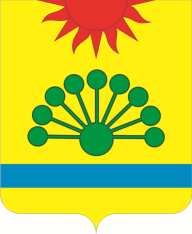 Администрация Аязгуловского сельского поселенияАргаяшского муниципального района Челябинской области ПОСТАНОВЛЕНИЕ  06 октября 2023 г.                                                                         № 84«О присвоении названий улицам  в д. Большая Ультракова»«О присвоении адреса земельным участкам, расположенным в границах Аязгуловского сельского поселения Аргаяшского района Челябинской области» Руководствуясь Уставом Аязгуловского сельского поселения. ПОСТАНОВЛЯЮ:     В соответствии с разработанным и утвержденным проектом генерального плана                       д. Большая Ультракова с проектом планировки и застройки присвоить следующие адреса вновь образованным земельным участкам.1.  456888, Российская Федерация. Челябинская область, Аргаяшский муниципальный район,  Аязгуловское сельское поселение, деревня Большая Ультракова, улица Героя Советского Союза Гаяза Баймурзина    74:02:0320002:1792  -  земельный участок 174:02:0320002:1806  - земельный участок 274:02:0320002:1803  - земельный участок 374:02:0320002:1807  - земельный участок 474:02:0320002:1814  -  земельный участок 574:02:0320002:1808 – земельный участок 674:02:0320002:1825  - земельный участок 774:02:0320002:1809 – земельный участок 874:02:0320002:1836  - земельный участок 974:02:0320002:1810  - земельный участок 1074:02:0320002:1847  - земельный участок 1174:02:0320002:1815  -  земельный участок 1274:02:0320002:1858  -  земельный участок 1374:02:0320002:1816  - земельный участок 1474:02:0320002:1866  - земельный участок 1574:02:0320002:1817  - земельный участок 1674:02:0320002:1867  -  земельный участок 1774:02:0320002:1818  - земельный участок 1874:02:0320002:1793  - земельный участок 1974:02:0320002:1819  - земельный участок 2074:02:0320002:1794  - земельный участок 2174:02:0320002:1826  - земельный участок 2274:02:0320002:1795  - земельный участок 2374:02:0320002:1827 - земельный участок 2474:02:0320002:1796  - земельный  участок 2574:02:0320002:1828  - земельный участок 2674:02:0320002:1797  - земельный участок 2774:02:0320002:1829 -  земельный участок 2874:02:0320002:1798  - земельный участок 2974:02:0320002:1830  - земельный участок 3074:02:0320002:1799  - земельный участок 3174:02:0320002:1837  - земельный участок 3274:02:0320002:1800  - земельный участок 3374:02:0320002:1838  - земельный участок 3474:02:0320002:1801 - земельный участок 3574:02:0320002:1791  - земельный участок 3674:02:0320002:1802 - земельный участок 3774:02:0320002:1839-  земельный участок 3874:02:0320002:1804  - земельный участок 3974:02:0320002:1840  -  земельный участок 4074:02:0320002:1805  - земельный участок 412.  456888, Российская Федерация. Челябинская область, Аргаяшский муниципальный район,  Аязгуловское сельское поселение, деревня Большая Ультракова, улица героя Советского Союза Миннигали Губайдуллина.  74:02:0320002:1811  -  земельный участок 174:02:0320002:1846  -  земельный участок 274:02:0320002:1812  -  земельный участок 374:02:0320002:1848  - земельный участок 474:02:0320002:1813  - земельный участок 574:02:0320002:1849  - земельный участок 674:02:0320002:1820  -  земельный участок 774:02:0320002:1850  - земельный участок 874:02:0320002:1821  - земельный участок 974:02:0320002:1851  - земельный участок 1074:02:0320002:1822  - земельный участок 1174:02:0320002:1852  -  земельный участок 1274:02:0320002:1823  - земельный участок 1374:02:0320002:1853  - земельный участок 1474:02:0320002:1824 - земельный участок 1574:02:0320002:1854  - земельный участок 1674:02:0320002:1831 -  земельный участок 1774:02:0320002:1855  - земельный участок 1874:02:0320002:1832  - земельный участок 1974:02:0320002:1856  - земельный участок 2074:02:0320002:1833  - земельный участок 2174:02:0320002:1857  - земельный участок 2274:02:0320002:1834  - земельный участок 2374:02:0320002:1859  -  земельный участок 2474:02:0320002:1835  - земельный участок 2574:02:0320002:1860  - земельный участок 2674:02:0320002:1841  - земельный участок 2774:02:0320002:1861  - земельный участок 2874:02:0320002:1842  -  земельный участок 2974:02:0320002:1862  - земельный участок 3074:02:0320002:1843  -  земельный участок 3174:02:0320002:1863  - земельный участок 3274:02:0320002:1844  -  земельный участок 3374:02:0320002:1864 -  земельный участок 3474:02:0320002:1845 - земельный участок 353.  456888, Российская Федерация. Челябинская область, Аргаяшский муниципальный район,  Аязгуловское сельское поселение, деревня Большая Ультракова, улица Героя Советского Союза Мусы Гареева.74:02:0320002:1868  - земельный участок 174:02:0320002:1876  - земельный участок 274:02:0320002:1879  - земельный участок 374:02:0320002:1877  - земельный участок 474:02:0320002:1890  - земельный участок 574:02:0320002:1878  - земельный участок 674:02:0320002:1901  - земельный участок 774:02:0320002:1880  - земельный участок 874:02:0320002:1912  - земельный участок 974:02:0320002:1881  - земельный участок 1074:02:0320002:1923 – земельный участок 1174:02:0320002:1882  - земельный участок 1274:02:0320002:1934  - земельный участок 1374:02:0320002:1888  - земельный участок 1474:02:0320002:1941  - земельный участок 1574:02:0320002:1889  - земельный участок 1674:02:0320002:1942  - земельный участок 1774:02:0320002:1891  - земельный участок 1874:02:0320002:1869  - земельный участок 1974:02:0320002:1892  - земельный участок 2074:02:0320002:1870  - земельный участок 2174:02:0320002:1893  - земельный участок 2274:02:0320002:1871  - земельный участок 2374:02:0320002:1899  - земельный участок 2474:02:0320002:1872  - земельный участок 2574:02:0320002:1900  - земельный участок 2674:02:0320002:1873  - земельный участок 2774:02:0320002:1902  - земельный участок 2874:02:0320002:1874  - земельный участок 2974:02:0320002:1903  - земельный участок 3074:02:0320002:1875  - земельный участок 3174:02:0320002:1904  - земельный участок 324.  456888, Российская Федерация. Челябинская область, Аргаяшский муниципальный район,  Аязгуловское сельское поселение, деревня Большая Ультракова, улица Генерала Минигали Шаймуратова 74:02:0320002:1883  - земельный участок 174:02:0320002:1910  - земельный участок 274:02:0320002:1884  - земельный участок 374:02:0320002:1911  - земельный участок 474:02:0320002:1885 – земельный участок 574:02:0320002:1913 – земельный участок 674:02:0320002:1886  - земельный участок 774:02:0320002:1914  - земельный участок 874:02:0320002:1887  - земельный участок 974:02:0320002:1915  - земельный участок 1074:02:0320002:1894  - земельный участок 1174:02:0320002:1920  - земельный участок 1274:02:0320002:1895  - земельный участок 1374:02:0320002:1921  - земельный участок 1474:02:0320002:1896  - земельный участок 1574:02:0320002:1922  - земельный участок 1674:02:0320002:1897  - земельный участок 1774:02:0320002:1924  - земельный участок 1874:02:0320002:1898  - земельный участок 1974:02:0320002:1926  - земельный участок 2074:02:0320002:1905  - земельный участок 2174:02:0320002:1927- земельный участок 2274:02:0320002:1906  - земельный участок 2374:02:0320002:1928  - земельный участок 2474:02:0320002:1907  - земельный участок 2574:02:0320002:1929  - земельный участок 2674:02:0320002:1908  - земельный участок 2774:02:0320002:1930  - земельный участок 2874:02:0320002:1909  - земельный участок 2974:02:0320002:1931  - земельный участок 3074:02:0320002:1916  - земельный участок 3174:02:0320002:1932  - земельный участок 3274:02:0320002:1917  - земельный участок 3374:02:0320002:1933  - земельный участок 3474:02:0320002:1918  - земельный участок 3574:02:0320002:1935  - земельный участок 3674:02:0320002:1919  - земельный участок 3774:02:0320002:1936  - земельный участок 3874:02:0320002:1925  - земельный участок 3974:02:0320002:1937  - земельный участок 4074:02:0320002:1938  - земельный участок 4274:02:0320002:1939  - земельный участок 44 Глава Аязгуловского сельского поселения:                                                                                   К.Н.Хисматуллин